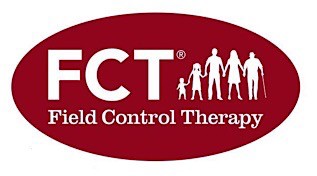 Educational Media Order Form – Video CoursesEducational Media Order Form – Video Course Package Special!Order FormShipping Address:Name: _______________________________________	Degree: ________________________________Address: ________________________________________________________________________________	City:   	_______________________________ State: _____________ Zip: ___________________Billing Address (if different from shipping):Name: _______________________________________Address: ________________________________________________________________________________	City:   	________________________________________ State: _____________ Zip: ___________________Contact Information: Phone: ____________________________________  Fax: ___________________________________Email: _________________________________________________________Payment: _____Check/Money Order (Made out to “SYY HIS, Ltd.”)Credit Card: _____Visa _____M/C _____AmexCard Number: _________________________________________________________________________Exp: __________ CVV: _______Print Name:  __________________________________________ Signature: ____________________________________________ Date: ________________________I would like to receive my video course(s) in:		   DVD Format	        USB FormatHow did you hear of these products? _____________________________________________________________________________________*Non-refundable. In case of technical defect, a replacement will be sent free of charge.Video CoursePriceDVD or USB 1. The Extremely Complex Hidden Nature of Chronic Disease and Proper Bio-Resonance Testing, as the Only Key to Unlock It. 2016This presentation focuses on the single most important aspect in solving scientific problems – their correct description. In medicine, the problem is chronic diseases which can only be correctly understood through the right investigative tools. Proper bioresonance testing is the correct tool leading to the correct treatment. ~11 hours$2952. FCT 2018Empowering FCT® practitioners’ mental software with more of important information. This is what makes the difference in the testing and practice. ~15 hours$2953. FCT 2019This important program presents further evolution of FCT in addressing the two fundamental aspects of all chronic diseases: toxicological agents and infectious diseases. One of the program highlights is a new way to test the key organ of the immune system and the body on the whole, bone marrow. ~12 hours$2954. FCT 2020New developments in FCT bioresonance testing and treatment. Using the same sarcode more than once for testing and remedies. Documented, by chest x-rays, cured case of pneumonia. The most ubiquitous source of mercury. Concerning our EVS 1M energetic drops, announced in the past. A patient’s clinical test. . ~5 hours$2955. Basic DVD Course. 2004Scientific principles for Integrative Medicine & Bio-resonance testing, Complete FCT (Field Control Therapy) three-day seminar theory & practice. ~ 14 hours                                                                                                              $2256. Advanced DVD Course. 2005New clinical instructions, patient's management, advanced Bio-resonance testing with the introduction of testing on multi-energetic levels. ~13 hours                                                                                                         $2257. FCT Intensive Post-Graduate Clinical Training. 2007A vast amount of new information integrated with all of the previous FCT seminars. Expansion of the model of health and disease. Presentation by Dr. Yurkovsky and students, testing and detailed analysis of very ill and puzzling patients, in person. The newest BRT and Rx. Developments including uncovering blocked readings and an additional testing method for particularly ill patients and a plethora of many other challenging issues. ~14 hours$2958. Intensive Post-Graduate Course in Patient Management. 2009The content of this seminar is too vast and diverse to encapsulate it in a few sentences. Please see the complete program for full detail. ~11 hours$2259. *Curable:  Autism, ADHD, Lyme Disease with Co-infections & Morgellons Disease. 2011The content of this seminar is too vast and diverse to encapsulate it in a few sentences. Please see the complete program for full detail. ~15 hours and 20 minutes.$17010. Autism & ADHD are Curable! 2011~11 hours and 40 minutes.$9511. Curable: Lyme Disease, Co-infections and Morgellons Disease. 2011~3 hours and 40 minutes.$75SubtotalSubtotalSubtotalVideo Course - Package Special!PriceDVD or USBHoliday Specials! 1. Basic DVD course - The FCT curriculum2. The Extremely Complex Hidden Nature of Chronic Disease and Proper Bio-Resonance Testing, as the Only Key to Unlock It 3. FCT 2018 $595Package #11. Basic DVD course - The FCT Curriculum2. Advanced DVD course - The FCT Curriculum$490Package #21. Basic DVD course - The FCT curriculum2. Advanced DVD course - The FCT Curriculum3. FCT Intensive Post-Graduate Clinical Training$735Package #3 1. Basic DVD course - The FCT Curriculum2. Advanced DVD course - The FCT Curriculum3. FCT Intensive Post-Graduate Clinical Training4. Intensive Post-Graduate Course in Patient Management$910Package #4 1. Basic DVD course - The FCT Curriculum2. Advanced DVD course - The FCT Curriculum3. FCT Intensive Post-Graduate Clinical Training4. Intensive Post-Graduate Course in Patient Management5. Curable: Autism, ADHD, Lyme Disease with co-infections & Morgellons Disease$1,020Package #51. Basic DVD course - The FCT Curriculum2. Advanced DVD course - The FCT Curriculum3. FCT Intensive Post-Graduate Clinical Training4. Intensive Post-Graduate Course in Patient Management5. Curable: Autism, ADHD, Lyme Disease with co-infections & Morgellons’s Disease6. FCT Bio-resonance Testing, Hands-on and Principles$1,135SubtotalSubtotalSubtotal